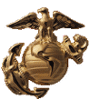 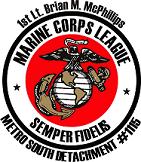 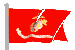  MINUTES FROM August 7, 2019  MCL METRO SOUTH DETACHMENT 1115WHERE:	VFW Easton Ma.Commandant JJ Mcgrath called meeting to order at 19:08 hrs calling upon Sergeant-at-Arms to secure the building for the start of the meeting.Sergeant-at-Arms secured the quarters and announced he was satisfied all that were present were authorized to be there. Pledge of Allegiance was then recited by the Detachment Marines.There were 11 Marines Present for the meeting.Commandant JJ Mcgrath recited the opening prayer. Commandant JJ Mcgrath called for Sergeant-at-Arms to declare the meeting open for conduct of official business.Commandant JJ Mcgrath called roll call of the detachment’s officers: New MembersJim Long introduced as new member. Motion made, seconded and passed.Correspondence 7Correspondence. Ron Hill reported thanks for donation to boy scout Perinik projectJJ corresponding with Bernie about non profit  VA sent thanks via PatrickSickness 9Commandant JJ Mcgrath asked for any sickness or distressed members or family members. 	Roger mentionedReports 6, 8, 10Minutes available for Jun acceptedPaymaster report of 6175.79  made, motioned to accept, seconded and accepted.Rose events to be set up for November TBDOLD BUSINESS: Standing committees 11/12:HONOR GUARDReport made by JJ on wakes and activities. QUARTERNASTERNABirthday BallOngoing – looking for items to be auctionedScholarshipMade May 28OCYMNothing new to reportFund RaiserMore to come. UNFINISHED BUSINESS 13:Phone numbers of officers on web pageNEW BUSINESS 14:NAGOOD OF THE LEAGUE 16NANext Meeting is Wednesday September 4, 2019. The start time for the meeting will be at 19:00. Commandant JJ Mcgrath called for moment of silence for deceased members.Commandant JJ Mcgrath called for Sergeant-at-arms to retire the colors.Sergeant-at-Arms called for hand salute.Commandant JJ Mcgrath read closing prayer.Commandant JJ Mcgrath called for Sergeant-at-Arms to officially close the meetingSergeant-at-Arms declared the meeting officially over.Commandant JJ Mcgrath ended meeting at 2021  hrs with 1 rap of the gavel.Respectfully submittedRik CoffmanActing AdjutantPositionName  PresentExcused  Commandant JJ Mcgrath X Sr Vice Commandant Rik CoffmanX Jr Vice commandantPatrick BallingerX Judge Advocate Fred WilliamsX AdjutantActing Rik CoffmanX Paymaster Ron HillX Chaplain Roger HoffmanX Sergeant at Arms Quartermaster Fred WilliamsX Webmaster Honor Guard Captain JJ McGrathX Past Commandant Rik CoffmanX